Key Stage 2 Results 2023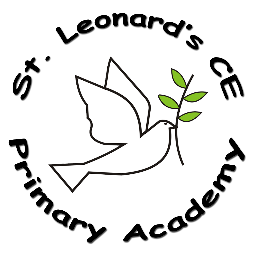 St Leonard’s CE Primary AcademyNationalAchieving ARE+Reading76%73%Achieving ARE+Writing69%71%Achieving ARE+Maths 72%73%Achieving ARE+GPS72%72%Achieving GD Reading24%29%Achieving GD Writing14%13%Achieving GD Maths 7%24%Achieving GD GPS14%30%